ACTA DE ADJUDICACIÓN DE CARGOS DE SUPERVISORESJURADO DE CONCURSOS DE NIVEL INICIAL, PRIMARIO Y SUS MODALIDADESCARGO: SUPERVISOR DE ZONA EDUCACIÓN PRIMARIAFECHA: 14 DE FEBRERO DE 2022En la ciudad de Paraná, se publicó el día 10 de febrero de 2022, la Segunda Convocatoria para la cobertura de cargos de Supervisor de Zona de Educación Primaria.En la convocatoria se establece que los aspirantes deben enviar mail al correo  concursos.ipm.jurado.cge@entrerios.edu.ar especificando la vacante de interés, nombre, apellido, D.N.I., puntaje en listado Oficial Vigente (Resolución Nº 1969/19 C.G.E. y ampliatoria Nº 2163/19 C.G.E.), teléfono de contacto y correo electrónico, siendo válidas únicamente las inscripciones recibidas entre las 13:00 horas del 10/02/2022 hasta las 13:00 horas del 11/02/2022 (24 hs. hábiles).Con los interesados que manifestaron por mail su voluntad de participar en la presente adjudicación, se realizó el siguiente ordenamiento:CARGO: SUPERVISOR ESCOLAR DE EDUCACIÓN PRIMARIA ZONA “A”  DEPARTAMENTO  LA PAZ CARGO: SUPERVISOR ESCOLAR DE EDUCACIÓN PRIMARIA  ZONA “E”  DEPARTAMENTO  LA PAZ Se le hace el ofrecimiento a la profesora SANABRIA Alejandra Elizabeth  DNI Nº 24.630.654, quien manifiesta vía correo electrónico la aceptación del cargo.Se adjudica el cargo SUPERVISOR ESCOLAR DE ZONA “A” DEPARTAMENTO LA PAZ, por artículo 80º (cesa al finalizar el ciclo lectivo), a la docente SANABRIA Alejandra Elizabeth  DNI Nº 24.630.654.Se le hace el ofrecimiento del cargo Supervisor Escolar Zona “E” departamento LA PAZ a la profesora REGONDI Vanina Yanina - DNI Nº 25.261.204, quien manifiesta vía correo electrónico la aceptación del cargo.Se adjudica el cargo SUPERVISOR ESCOLAR DE ZONA “E” DEPARTAMENTO LA PAZ, por artículo 80º (cesa al finalizar el ciclo lectivo), a la docente REGONDI, Vanina Yanina - DNI Nº 25.261.204.Es todo cuanto este Jurado tiene por decir. JURADO DE CONCURSOS PARANÁ, 14/02/2022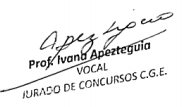 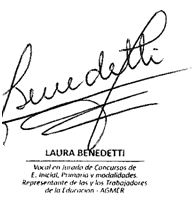 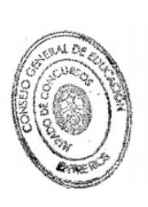 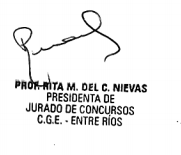 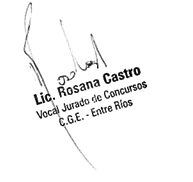 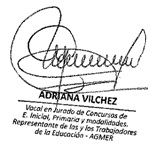 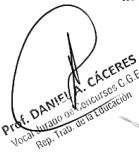 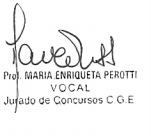 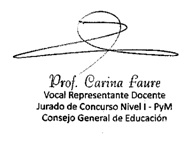 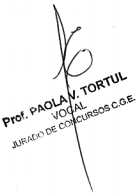 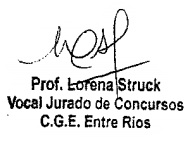 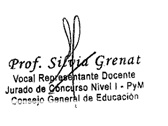 Fecha y hora  de InscripciónApellido y  NombreDNI Correo electrónico Puntaje concurso Nº 182(Artículo 80º)Examen de oposiciónListado OficialConcursoNº 18911 feb 20229:25SANABRIA Alejandra Elizabeth24.630.654alejandrasanabria900@gmail.com110,23Si(No Específica)NOREGONDI Vanina Yanina25.261.204regondivani@gmail.com91,29Si(No Específica) NORÍOS Silvia Patricia21.669.702spatrios@hotmail.com160,22No NOFecha y hora  de InscripciónApellido y  NombreDNI Correo electrónico Puntaje concurso Nº 182(Artículo 80º)Examen de oposiciónListado OficialConcursoNº 18911 feb.20229:25SANABRIA Alejandra Elizabeth24.630.654alejandrasanabria900@gmail.com110,23Si(No Específica)NOREGONDI Vanina Yanina25.261.204regondivani@gmail.com91,29Si(No Específica)NO11 feb.202212:49VERÓN Sergio Daniel28.444.164veronsergiodaniel47@gmail.com211,84NoNORÍOS Silvia Patricia21.669.702spatrios@hotmail.com160,22NoNO